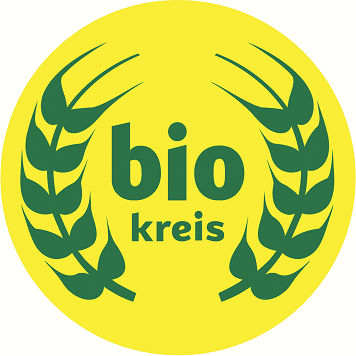 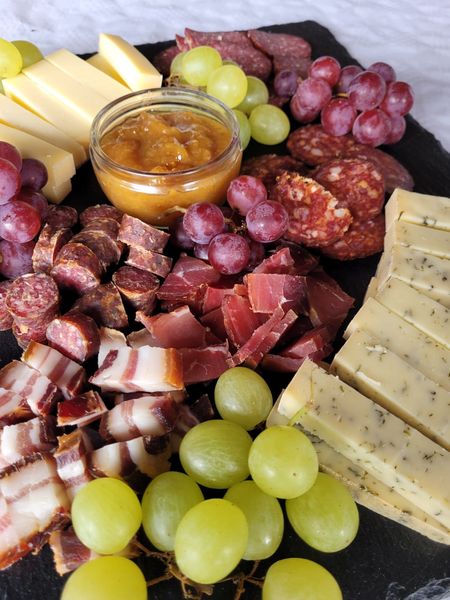 Meine Kontaktdaten: Preis / 100gMeine BestellmengeBio Maikäse – aus der ersten Maimilch -2,99ausverkauftBio Hofkäse – natur oder mit Bockshornklee2,99ausverkauftHausmacher Wurst v. Sattelschwein 200g Dose (Lyoner, Bratwurst, Leberwurst, Schwartenmagen, Eisbein)  konventionell hergestelltStück 4,00Bio Vesperspeck vom Sattelschwein 2,09In HerstellungBio Rauchschinken vom Sattelschwein2,69In HerstellungBio-Pfefferbeisser vom Schwein Stück 1,90ausverkauftSchweineschmalz ca. 160g Glas Stück 3,50ausverkauftBio-Pfefferbeisser vom Rind  Stück 2,00Rindertalg ca. 160g Glas Stück 4,50Bio-Salami vom Rind normal 2,99 / 1 Stück ca. 8,50.-In HerstellungBio-Salami v. Sattelschwein 2,99 / 1 Stück ca. 8,50ausverkauftBio Apfelsaft naturtrüb 5 Liter Bag in BoxStück 10,00